Начальная школа №5 «а» г. КостанайОткрытый урокпо самопознаниюна тему: «Доброжелательность»3 «В» класс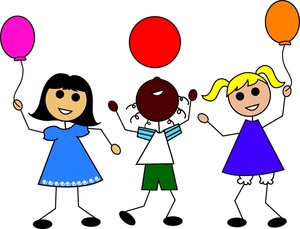                                                                           Учитель: Хасенова К.К.2012 – 2013 у.г.Тема: ДоброжелательностьЦель: -раскрывать значение понятия «Доброжелательный человек»- развивать потребность дарить радость окружающим людям- воспитывать чуткое и доброжелательное отношение учащихся к себе и другим.Оборудование: интерактивная доска, мультфильм «Просто так», видеоклип «Что такое доброта?», шаблоны солнца, цветов, сердечек.Ход урока.Круг радости: Дети встали в круг и говорят друг другу добрые пожелания.Позитивный настрой: Звучит спокойная музыка.                 Подводное царство.                                                                                                              Вода теплая, прозрачная и немного зеленоватая…….      Каждый камень на дне отчетливо виден……Видны россыпи разнообразных раковин. Солнечные лучи, проникая сквозь воду, ярко освещают дно…..     Подводные камни устланы зеленым ковром водорослей… Рыбы кажутся светло- зелеными с темными пятнами и полосками. Они непрерывно снуют туда и обратно, как рои  пестрых бабочек.    Кое- где на дне песок сменяется обломками  гранита…   Сквозь толщу воды можно различать, где находится солнце – большое светлое пятно….Со дна поднимаются кораллы, как застывшие кусты подводных садов. Их причудливые стволы и ветки светятся изнутри голубым. Розовым, зеленым огнем.    Между этими коралловыми кустами шныряют мелкие рыбки, отливающие золотом и серебром….Тема  урока:  «Доброжелательность»Дети на солнышко клеют лучики о доброжелательности. (радость, веселый, добрый, отзывчивый, вежливый, умный).Просмотр мультфильма «Просто так».Обсуждение мультфильма.Расскажите случай из вашей жизни.Творческая работа детей.Задание по группам:1 группа «Пожилой человек»2 группа «Птицы зимой»3 группа «Радость младшему другу»Защита презентаций:  командир из каждой группы защищает свою работу.Игра: ВспомнимЗвучит тихая музыка:Давайте вспомним  кого вы случайно обидели ………….А теперь вспомним, кто нас случайно обидел ……………А давайте простим так, чтобы больше никогда не вспоминали…………….А теперь открываем глаза…….Если этот человек здесь возьмите сердечки, подойдите и подарите…………Возьмитесь за руки, смотрите в глаза друг другу и улыбнитесь ……………Рефлексия урока: О каких духовных ценностях мы сегодня говорили?Что такое доброжелательность?В чем проявляется доброжелательность? (улыбке, добрых словах, помощи).Доброжелательность способствует взаимопониманию.Быть доброжелательным важно не только по отношению к близким, родным, друзьям, одноклассникам, но и к незнакомым людям.Домашнее задание: В тетрадях написать качества доброжелательного человека.Круг: «От сердца к сердцу»
Споём песню «Что такое доброта?»